Тема: «Таблица умножения и деления на 7».Цель урока: способствовать развитию умений составлять таблицу умножения и деления с числом 7, изменять длины отрезков в соответствии с условием задания, решать составные задачи, включающие увеличение (уменьшение) числа в несколько раз и на несколько единиц.Задачи: Образовательная: составить таблицу умножения и соответствующих случаев деления на 7, обеспечить в ходе урока запоминание таблицы умножения на 7; закрепить знания таблицы умножения на 2, 3,4,5,6 закрепить умения решать задачи на умножение и деление, развить навыки контроля и самоконтроля.Развивающая: развивать умение и навыки устных и письменных вычислений;    развивать мотивационную и эмоционально – волевую сферу личности через реализацию образовательных задач урока, развитие математических способностей, внимания и интереса к предмету через доказательства и обоснования ответов учащихся. Воспитательная: формировать культуру межличностных отношений, культуру умственного труда через формы организации обучения, способы взаимодействия учащихся и учителя на уроке, контроль и коррекцию ответов детейОсновные понятия и термины: Таблица умножения и деления с числом 7.Ход урока:1 .Мотивация к учебной деятельности.Вот и прозвенел звонок.Начинается урок.Очень тихо вы садитесьИ работать не ленитесь2. Полетное повторение-Какие арифметические действия мы знаем? (Сложение, вычитание, умножение и деление)-Назовите компоненты сложения, вычитания, умножения и деления?-Что это за закон 5 + 4=4 + 5, 4*5 = 5*5 (От перемены мест слагаемых(множителей)- сумма произведение) не меняется).-Что такое квадрат? (Прямоугольник, у которого все стороны равны)-Что такое прямоугольник? (Прямоугольник, у которого равны только противоположные стороны).-Посчитать десятками до 100 и обратно.-Назвать геометрические фигуры.-Сколько в нашем классе девочек/мальчиков?3.Новый материала) Устный счет (лесенка)б) По дороге Ваня шел 5 копеек он нашел. Сколько денег вы найдете, если вы за ним пойдете? (0)в)Одно яйцо варится 5 минут. Сколько минут потребуется для варки 3-х яиц? (5 мин)– Запишите в тетрадях число. Классная работа.Нас 7 братьев:Годами все равны,А имена разные.Угадайте, кто мы?Братьев этих ровно семь. 
Вам они известны всем. 
Каждую неделю кругом 
Ходят братья друг за другом. 
Попрощается последний — 
Появляется передний. (Дни недели) Прочитайте загадку.О чём идет речь? (О днях недели.)Сколько дней в неделе? (7.)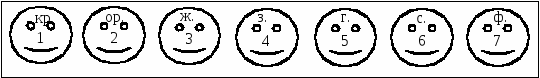 Вот они, 7 братьев. Вспомните, где ещё встречается число 7? (7 цветов радуги, 7 нот, сказка «Белоснежка и семь гномов», пословица Семь раз отмерь- один отрежь и т. д.)Вы догадались, почему они все разного цвета? (Каждый день недели соответствует какому-либо цвету радуги.)Что интересного в их внешности? (Носик – это номер дня.)Какие знаки препинания вы увидели, прочитав загадку? (Знак вопроса, точка, двоеточие.)Какие из них похожи на математические знаки? (На знак действия умножения и деления.)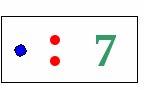 Чему будет посвящен сегодняшний урок? (Умножению и делению, связанными с числом 7.)Как же будет построена работа на уроке? (Мы сначала поймем, что мы еще не знаем, а потом постараемся сами «открыть» новое знание.)С чего начнем свою работу? (С повторения необходимых знаний.)2. Актуализация знаний и фиксация индивидуального затруднения в пробном действии.Вы сказали, что в неделе 7 дней. Я для вас приготовила 7 заданий.С обратной стороны каждого человечка (дня недели) задание.1) Актуализация взаимосвязи действий умножения и деления.Как называется первый день недели? (Понедельник.)Учитель переворачивает карточку с изображением первого человечка и читает задание:Составьте из чисел 7, 5 и 35 все возможные равенства.5 · 7 = 357 · 5 = 3535 : 5 = 7 7 = 52) Тренинг вычислительного навыка.- Какой второй день недели? (Вторник.)Учитель переворачивает карточку с изображением второго человечка и читает второе задание: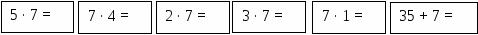 - Найдите значения следующих выражений?- Посмотрите на выражения. Что в них общего? (Во всех выражениях один из компонентов равен 7.)- Какое выражение лишнее? (Последнее, так как во всех выражениях действие умножение, а в этом выражении – действие сложения.)- Что будет дальше на вашем пути? (Задание, в котором будет что-то новое.)- Зачем вы его получите? (Чтобы мы сами узнали, что мы еще не знаем.)- Какой следующий день недели после вторника? (Среда.)- Что вы можете сказать об этом дне? (Это середина рабочей недели.)- Вот мы с вами подошли к середине нашей работы.Учитель переворачивает карточку с изображением третьего человечка и показывает учащимся заданиеРешить задачу: Стр. 69, № 5 учебника56 : 8 = 7 (к.)Ответ: 7 конфетФизкультминутка «Солнышко»Вот как солнышко встает,
Выше, выше, выше.  (Поднять руки вверх. Потянуться)
К ночи солнышко зайдет
Ниже, ниже, ниже.  (Присесть на корточки. Руки опустить на пол)
Хорошо, хорошо,
Солнышко смеется.
А под солнышком нам
Весело живется.  (Хлопать в ладоши. Улыбаться)5. Первичное закреплениеКакой следующий день после среды? (Четверг.)Учитель переворачивает карточку с изображением четвертого человечка и показывает номер задания.(> <=)Стр.68, № 3 учебника 1 столбикКакую по счету карточку нужно перевернуть? (Карточку номер пять.)Какой это день недели? (Пятница.)Учитель переворачивает на доске пятую карточку и показывает номер задания.-Посмотрите на нашего робота, Из каких геометрических фигур состоит наш робот? Сосчитать сколько треугольников, квадратов, прямоугольников?- Как называется следующий день? (суббота).Учитель переворачивает на доске шестую карточку и показывает номер задания.7. Сколько это?3*2=	5*5=254*4=	48:6 = 24:6=	7*7=8. Домашнее заданиеСтр. 69, № 7 (2 столбика)8. Рефлексия учебной деятельности на уроке.-Посмотрите на доску, какая карточка осталась не перевернутой? (Седьмая.)- Что это за день недели? (Воскресенье.)- Что это за день? (Это выходной.)- Что вы делаете в воскресенье? (Отдыхаем.)- Пришло время отдохнуть и проанализировать работу на уроке. -Какова была цель сегодняшнего урока?(Составить и выучить таблицу умножения и деления на 7.)-Удалось ли достичь цели?- Спасибо за урок!